Lieu de la réunion : Centre Equinoxe, La Riche Date : mardi 12 Septembre 2017Membres du C.A présents :Sarah Charriau, Sébastien Moreau, Salomé Philmon, Camille Ratia, Frédéric Touzé, Virginie GorgeartExcusées : Valérie Breillad, Rachel VergerOrdre du jour :- Approbation de l’ordre du jour,- Approbation du procès-verbal du Conseil d’administration du 04/07/2017,- Choix d’une compagnie d’assurance,- Point sur les événements de la rentrée- Questions diverses.Début de séance : 19h00Président de séance : Sébastien Moreau, secrétaire de séance : Camille RatiaAdoption de l’Ordre du jourDélibération 1 : A l’unanimité, les membres du Conseil d’Administration adoptent l’ordre du jour.Adoption du procès-verbal du CA du 04/07/2017Délibération 2 : A l’unanimité, les membres du Conseil d’Administration approuvent le procès-verbal du CA du 4 juillet 2017Choix d’une compagnie d’assuranceDélibération 3 : A l’unanimité, les membres du Conseil d’Administration approuvent le choix de la MAIF comme assureur de l’Association.Point sur les événements de la rentréeLe projet compostou avance : Les premiers sont fabriqués et iront à l’université (Grandmont et IUT). La première facture va bientôt être éditée. La plaquette Compostou en cours par Camille, le site est également en cours de création par Nicolas. Délibération 4 : A l’unanimité, les membres du Conseil d’Administration approuvent que Sébastien Moreau établisse les premières conventions avec les partenaires du projet compostou et qu’il en soit le signataire au nom de l’association. Idem pour les conventions concernant les projets de composteurs partagés.Délibération 5 : A l’unanimité, les membres du Conseil d’Administration approuvent l’achat d’un hébergement chez OVH pour héberger conjointement le site de l’Association Zéro Déchet Touraine (zerodechettouraine.org) et le site Compostou pour 6€/mois (compostou.org).Sébastien rencontre La Ressourcerie vendredi 15 : Il va voir si nous pouvons avoir un petit espace pour pouvoir stocker les éléments de l’Association (kakemono, accessoires pour ateliers DIY, etc.)03 Octobre : Conférence Robert Reed : elle se fera au plat d’Etain (60 rue du plat d’Etain) : 150 places parking, barrières, amphithéâtre Beaumont (250 places). Nous aurons des audiovisualistes pour avoir une bonne vidéo et la traduction simultanée. Nadine Dumazet vient en renfort en tant qu’attachée de presse bénévole de l’association.07 Octobre : Quartier libre : conférence et atelier DIY avec Camille et Virginie qui demandent un peu d’aide. Salomé va voir si elle peut mobiliser des bénévoles de son côté.5 -  Questions diversesVirginie achète les livres ZD mentionnés dans le précédent CAL’université nous donne son accord pour la création de 10 sites pour implanter des composteurs collectifs offerts par Tours Métropole Val de LoireLa mairie d’Artannes est désireuse de travailler avec l’Association (conférence, animations scolaires, etc…). Des contacts informels prometteurs ont été également pris auprès de plusieurs intercommunalités.La prochaine réunion du bureau aura lieu le 14 novembre, salle équinoxe bis de La Riche à 19h.La séance est levée à 20h30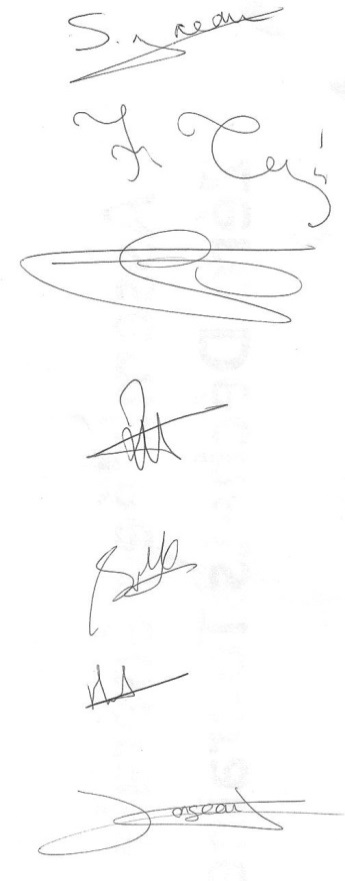 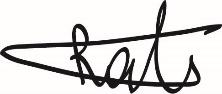 Sébastien MoreauPrésident Camille RatiaSecrétaire-adjointe